Generalforsamling i Ansager & Omegns Jagtforening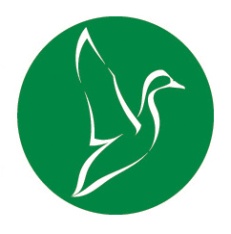 Fredag den 24.januar 2014 kl.19.00Dagsorden ifølge vedtægterne:Valg af dirigentHans Ingemann valgtValg af protokolførerAnne-Mette Svingholm valgtValg af stemmetællereOle, Birgit, Maiken, Karsten, John valgtFormandens beretning om foreningens virke Vedtaget af forsamlingen. FlugtskydningMeget aktivitet på banen. Talenttræning forestået v. Karsten Holm og Jens Ole Mathiesen. Tak til Bo for tilretning af diverse geværer. Talenttræning gælder alle, der ønsker speciel instruktion. Træningen vil foregå torsdage fra kl. 17. ved vores instruktører.RAH deltagelse med 16 hold fra Ansager. 5 hold kvalificerede sig til finalen. Kommunemesterskaberne i Oksbøl gav fortsat holdpokalen til AJF.Regionsskydning i Skudstrup havde deltagelse fra AJF med flere der kvalificerede sig til .Jysk mesterskab gav bl.a. en jysk mester til foreningen.Dansk Grand Prix gav bl.a. en guldmedalje til AJF.DM i Sæby gav en sølvmedalje.Præmieskydning i AJF var en god dag, trods vejret. I år holdes præmieskydningen 7/6.Ung- og nyjægerkonkurrencen havde ikke god tilslutning og den lukkes hvis29. marts generalprøve RAH Krogager25. maj regionsskydning22. juni finaleskydning Fanø24. august lokal afslutningJKF + fiskedag Jagterne går godt i JKF. Til Karlsgårde-dagen kan vi godt bruge ekstra hjælp. JKF deltager i Skovens dag. Feltskydning i Oksbøl.Fiskedagen var som sædvanlig en rigtig god dag. Tak til Ella og Richard og fiskesponsoren.Bukketræf afholdes som vi plejer, 16. maj. Kaffe og rundstykker på Skydebanen fra kl. 8.00 Hundetræning, rævejagt, fasanudsætningHundetræning v. Doris Kær, 14 hunde med førere havde nogle gode aftener.I år trænes der 6 aftener.De fleste fasaner solgt til medlemmerne, 110 stk. udsat på AJF's regningRævejagt i majs. I år kom desværre kun 3 elever fra 6.kl, men til gengæld blev der skudt to ræve på samme post.RiffelskydningJagt- og feltskydning på Kalles Mærsk, en kold men god dag For træning op til bukkejagt henvises til Varde skydebaneAJF riffeltur til Måde, en succes, som gerne gentages.Planerne for riffelbanen kan ses på Skydebanen. Naboer inviteredes til dialog på Skydebanen og den skriftlige klage blev trukket tilbage. De løse skydninger forsøges samlet så meget som muligt af hensyn til støj.AJF har sagt ja til et tilbud om anlæg af volde, sø, vej- og parkering, fra RGS 90, som også bidrager med et kontant beløb til huset. Tidsplan 2-4 år.For at bibeholde LAG-tilskuddet skal bygningen af Riffelhuset gennemføres og afsluttes i 2014.Fremlæggelse af regnskabRegnskabet gennemgået v. Torben SvingholmIndkomne forslag: vedtægtsændringerVedtægtsændringerne vedtaget.Kontingent fastsættelse for 2015 Bestyrelsens forslag om ekstra 5kr pr medlem i kontingent er vedtaget.PAUSE 10 minutterValg af bestyrelsesmedlemmer: Torben Svingholm, Mads Thomsen. (modtager genvalg)Begge genvalgtValg af suppleant: På valg er John Damkier Jørgensen. (modtager genvalg)John Damkier J genvalgtValg til flugtskydningsudvalg: (modtager genvalg)GenvalgtValg af revisorer: På valg er Gerner Hinsch (modtager ikke genvalg)Bestyrelsen foreslår Hans Ingemann, valgt.Evt.Kredsmøde, 16. marts: Er der nogen, der har lyst til at deltage kan man henvende sig til Ingolf. Må Foreningen nedlægge papirudgaven af foreningsbladet? Foreningen påtænker at afholde en fødselsdagsfest men hvilken dato skal vi vælge?Der henstilles til at askebægerne tømmes i metalspanden udenfor, inden man går hjem.Finn opfordrer til opbakning så vores projekter kan føres ud i livet.Der er vedtaget at der kommer dankortterminal på banen i løbet af foråret.Der vil blive lukket af mod Haltrup Hede, så der ikke kan komme uvedkommende trafik ad den vejKåring af Årets bukketrofæ og Årets kragejæger.Årets buk: Tage NielsenÅrets kragejæger :Henrik Ejby Efter generalforsamling: DJ Formand Claus Lind Christensen.